ESTUDIO DE GESTIÓN DE RESIDUOS DE CONSTRUCCIÓN Y DEMOLICIÓNEl “Estudio de gestión de residuos de construcción y demolición” se redacta como documento anexo al Proyecto "" conforme a lo dispuesto en el Real Decreto 105/2008 de 1 de febrero, por el que se regula la producción y gestión de los residuos de construcción y demolición (RCDs), teniendo por  objetivo fomentar, por este orden, la prevención, la reutilización, el reciclado y otras formas de valorización de los residuos generados durante la ejecución  de las obras, asegurando que los destinados a operaciones de eliminación reciban un tratamiento adecuado, y contribuir a un desarrollo sostenible de la  actividad de construcción.En el Estudio se establecen las previsiones, las pautas y los objetivos que se deberán cumplir en relación con la gestión de los RCD durante la ejecución de la obra. El contratista redactará el Plan de gestión de residuos en el que concretará la manera de cumplir con los objetivos del Estudio en función de la planificación prevista y los recursos y proveedores destinados para la ejecución de la obra.Quedan fuera del ámbito de este Estudio, entre otros, los residuos que están regulados por legislación específica, o cuando estén mezclados con otros RCDs, como los suelos contaminados y los elementos que contengan amianto. A estos les será de aplicación la legislación específica, o este Real Decreto e aquellos aspectos allí no contemplados.1. Estimación de la cantidad de residuos generados codificados conforme a la Lista Europea de Residuos (Orden MAM/304/2002)La estimación de las cantidades de residuos que previsiblemente van a ser generados durante la ejecución de las obras, se realiza a partir de los datos publicados por la Sociedad Pública de Gestión Ambiental del Gobierno Vasco IHOBE, por la Consejería de Fomento y Vivienda de la Junta de Andalucía, por la Agencia de Residuos de Cataluña ARC, por la Comunidad de Madrid y por la Asociación Española de Empresarios de Demolición AEDED.Estas entidades ofrecen una estimación del volumen de residuo generado, para cada tipo residuo considerado, en función del tipo de actuación (t/m2). Los valores adoptados vienen detallados en la Tabla 2 y se complementan con el valor de la densidad aparente de los residuos considerados con la que se obtiene el volumen en metros cúbicos correspondiente a las toneladas generadas.Los residuos se agrupan y clasifican en función de las características que condicionan el tipo de gestión al que se van a destinar y las operaciones a las que se van a someter, distinguiendo entre:TerrenosProcedentes de los excedentes no contaminados del desbroce del terreno, de la excavación y de los movimientos de tierra generados en el transcurso de las obras.PétreosLos no contaminados, por su condición de residuos inertes, pueden destinarse a la elaboración de áridos reciclados, al relleno de zanjas y excavaciones o la restauración de canteras y minas.No pétreosReúne un con junto de residuos, asimilables a los residuos urbanos (papel, cartón, plástico, vidrio, metales, etc.), que se caracterizan por su alto índice de reciclabilidad, por lo que su gestión deberá dirigirse siempre en esta dirección.Por el contrario, también comprenden los materiales a base de yeso, los que actualmente no tienen la posibilidad de ser valorizados, debiendo separase adecuadamente del resto de residuos por su poder contaminante y los residuos mezclados que, por su fragmentación y mezcla, ofrecen un escaso potencial de valorización.PeligrososPor su naturaleza peligrosa (inflamables, combustibles, tóxicos, nocivos, corrosivos, etc.) requieren de un tratamiento o gestión específicos. Son fácilmente identificables ya que los materiales y productos que los generan vienen identificados con pictogramas de riesgo en sus envases o embalajes.BasurasLos residuos generados en las casetas de obra producidos en tareas de oficina, vestuarios, comedores, etc. tendrán la consideración de basuras (Residuos Sólidos Urbanos) y se gestionarán como tales según estipule la normativa municipal reguladora de dichos residuos en la ubicación de la obra.Tabla 1
Posibles residuos peligros presentes en obras de nueva plantaTabla 2
Posibles residuos peligros presentes en obras de rehabilitación, reforma o demoliciónFuente: Guía sobre gestión de residuos de construcción y demolición. AEDED1.1. Parámetros del proyecto según tipo de intervenciónLa estimación de la cantidad de residuos generados, se realiza a partir de los siguientes parámetros de proyecto:Tabla 3
Residuos generados por tipo de actuación t/m2Tabla 4
Identificación LER y estimación de la cantidad de residuos generada (masa y volumen)2. Medidas para la prevención de residuos en la obra Con el objetivo de reducir la generación de residuos durante la ejecución de la obra, se adoptarán las siguientes medidas:2.1 Formación y seguimiento del Plan de gestión de residuos Como medida general, el personal de obra debe tener la formación y el conocimiento suficiente sobre la gestión de los residuos en la obra y sobre los procedimientos establecidos para la correcta gestión de los residuos generados (rellenar la documentación de transferencia de residuos, comprobar la calificación de los transportistas y la correcta manipulación de los residuos). Todos los intervinientes en la ejecución de la obra, incluidos las subcontratas, deben ser conocedores de sus obligaciones en relación con los residuos y que han de cumplir con las directrices del Plan de gestión de residuos.El gestor de los residuos se encargará de presentar y explicar, tanto al personal propio como a las subcontratas participantes en la ejecución de las obras, el Plan de gestión de residuos, especialmente las partes relacionadas con las obligaciones y derechos de los operarios, las buenas prácticas y los criterios de señalización y etiquetado de los residuos.mismo se establecerá un sistema para informar periódicamente sobre el seguimiento y control de la gestión de residuos realizados.2.2 Minimizar los embalajes de los suministrosLos embalajes de los suministros son una de las principales fuentes generadoras de residuos en las obras de nueva planta, por lo que resulta necesario minimizar su presencia:Se dará preferencia a proveedores que empleen para sus productos envases con materiales reciclados, biodegradables o reutilizables. Se fomentará la reutilización los pallets y embalajes evitando su deterioro en obra.Se solicitará a los proveedores que minimicen los envasados de cartón, papel y plástico, reduciéndolos a los imprescindibles y evitando los decorativos o superfluos. Así mismo se les solicitará que retiren los embalajes de sus suministros.Se fomentará el uso de envases de gran capacidad y la realización de compras a granel.2.3 Optimizar los materiales empleadosEn general, se adquirirán las cantidades justas de los materiales, evitando los sobrantes o excedentes innecesarios y el consiguiente incremento del volumen de residuos generados.Evitar la compra de productos que contengan componentes con sustancias peligrosas.Se priorizará la contratación de materiales de reutilización, reciclables, de origen reciclado o con etiquetado o "certificados ambientales" y el uso de elementos prefabricados frente a los elaborados en obra.Los suministros se almacenarán en sus embalajes originales hasta el momento de su utilización. Se preverán zonas de acopio protegidas de la lluvia y del viento, situadas fuera de los recorridos de tránsito de la obra, para proteger a los materiales de posibles deterioros o roturas accidentes.Se programarán las entregas de hormigones de central de manera que se evite el principio de fraguado del hormigón y su obligada devolución a planta.Se preverá el empleo los restos de hormigón fresco en otras partes de la obra, como hormigón de limpieza, base de solados, mejora de accesos, etc. Los restos no utilizados se almacenarán sobre una superficie dura para reducir los desperdicios y, posteriormente, se depositará en contenedores específicos evitando su contaminación.Se priorizará las armaduras de acero elaboradas en taller, evitando los recortes y despuntes realizados en obra.Antes de su colocación, se replanteará la disposición de tejas y piezas cerámicas de manera que se minimicen los recortes y elementos sobrantes. Los restos de ladrillos, tejas y material cerámico se segregarán de los restos de aglomerante antes de depositarlos en el contenedor correspondiente.Se dispondrá de una zona de corte para evitar la dispersión de restos de ladrillos, baldosas, bloques...Los elementos de madera se replantearán junto con el oficial de carpintería, con el fin de optimizar la solución, minimizar su consumo y generar el menor volumen de residuos.Se pactará con el proveedor la devolución de los materiales de naturaleza pétrea (bolos, grava, arena, etc.), que no se utilice en la obra, evitando así la acumulación de residuos.Elegir preferentemente gestores de tierras, rocas y piedras dedicados a la reutilización o la valorización.Las unidades de obra finalizadas se protegerán frente posibles roturas accidentales.2.4 DemolicionesEn la medida de lo posible, las tareas de demolición se realizarán empleando técnicas de desconstrucción selectiva y de desmontaje con el fin de favorecer la reutilización, reciclado y valorización de los residuos.Como norma general, la demolición se iniciará con los residuos peligrosos, posteriormente los residuos destinados a reutilización, tras ellos los que se valoricen y finalmente el resto.3. Operaciones de reutilización, valorización o eliminaciónEn la Tabla 5 se especifican las operaciones y destino previstos para cada una de las cantidades de los residuos se prevé se generan durante la ejecución de las obras detalladas en la Tabla 1, conforme a las definiciones y criterios que más adelante se detallan.
Estas previsiones se adoptan en función de la información disponible en el momento de la redacción del presente Estudio de gestión de residuos. El contratista principal, como poseedor de los residuos, tiene la posibilidad en función de su planificación y medios, de proponer operaciones y gestores alternativos en el Plan de gestión de residuos, previa aprobación por parte de la dirección facultativa.
En cualquiera de los casos, se deberá cumplir que:De acuerdo con el RD 105/2008, queda expresamente prohibido la eliminación (depósito en vertedero) de los residuos generados que no hayan sido sometidos a un tratamiento previo, salvo para aquellos que sea técnicamente inviable.Todo residuo potencialmente valorizable deberá ser destinado a este fin, evitando su eliminación.La eliminación de los residuos se limitará a aquellos residuos o fracciones residuales no susceptibles de valorización. Cada entrega de residuos debe constar en un documento en el que figuren al menos:1.    Identificación del poseedor.2.    Identificación del productor.3.    Obra de procedencia.4.    Número de licencia.5.    Cantidad en toneladas y/o en metros cúbicos de RCD identificados según la codificación en vigor.6.    Identificación del gestor de destino.Tabla 5
Operaciones y destinos previstos de los residuos generados4. Medidas para la separación de los residuos en la obraLa separación en origen según la naturaleza y el tipo de residuo es la base fundamental para facilitar su posterior reutilización, reciclaje o valorización y minimizar la presencia de residuos banales destinados a su eliminación.Como mediadas de carácter general, los residuos se manipularán y separarán de manera que:Se evite el abandono, vertido o eliminación incontrolada de residuos y toda mezcla o dilución de éstos que dificulte su posterior gestión.Se segregarán todos los residuos que sea posible, con el fin de no generar más residuos de los necesarios o convertir en peligrosos los residuos que no lo son al mezclarlos, encareciendo y dificultando su gestión.Los productos de un residuo susceptible de ser reciclado o de valorización deberán destinarse a estos fines, evitando su eliminación en todos los casos que sea posible. En el caso de que, por falta de espacio físico, no sea técnicamente viable separar los residuos en obra, el poseedor podrá encomendar a un gestor autorizado la separación en una instalación de tratamiento de RCDs externa. En gestor deberá acreditar documentalmente haber cumplido con el fraccionamiento en nombre del poseedor.Separación en fraccionesDe acuerdo con el artículo 5.5 del Real Decreto 105/2008, los residuos generados en la obra se almacenarán o acopiarán de manera separada cuando se rebasen las siguientes cantidades:Tabla 6
Cantidades límite para separar en fraccionesPor razones de eficiencia económica (una mayor inversión en medios para el almacenaje fraccionado supone un ahorro en los costes de depósito en instalaciones de gestión), se adoptan los siguientes criterios adicionales para optar entre la separación en fracciones o por un almacenamiento mezclado:Independientemente del volumen de tierras y piedras no contaminadas y los residuos procedentes del desbroce o la poda generados, estos se almacenarán o acopiarán separadamente del resto de los residuos.Los restos de tierras y piedras procedentes de préstamos autorizados que no se empleen en la obra para la que han sido autorizados, deben almacenarse de manera separada para posteriormente devolver al proveedor para utilizarse en la restauración de los terrenos afectados por dicho préstamo.Para fomentar su reciclaje, el papel y cartón, la madera y el plástico -especialmente los procedentes del embalaje de los suministros- y el vidrio -en el caso de derribos o demoliciones- se almacenarán fraccionadamente con independencia del volumen de los residuos generados.En obras de nueva planta o demoliciones en los que la presencia material de construcción a base de yeso (placas de yeso laminado, placas de escayola, ...) se prevea elevada, estos residuos se almacenarán por separado. Aunque el reciclado de elementos de yeso es incipiente (actualmente inexistente en nuestro entorno) la separación de ese tipo de residuo evita la contaminación que supondría su mezcla con otros residuos valorizables y el correspondiente sobrecoste de su gestión.En obras de urbanización de viales los residuos procedentes de mezclas bituminosas se almacenarán por separado con independencia del volumen generado.En la tabla siguiente se resume el modo de separación y almacenaje de los residuos previstos en obra:Tabla 7
Separación y modo de almacenaje en obra según tipo de residuo6. Prescripciones del pliego de prescripciones técnicas particulares del proyecto6.1 DescripciónDescripciónOperaciones destinadas al almacenamiento, el manejo, la separación y en su caso, otras operaciones de gestión de los residuos de construcción o demolición generados dentro de la obra. Se considera residuo lo expuesto en la Ley 22/2011, de 28 de julio, y obra de construcción o demolición, la actividad descrita en el Real Decreto 105/2008, de 1 de febrero.Criterios de medición y valoraciónLa valoración del coste previsto de la gestión de los residuos de construcción y demolición, que formará parte del presupuesto del proyecto en capítulo independiente, debe contemplar y desglosarse en los siguientes conceptos:Clasificación y almacenaje de residuos en obra; comprendiendo el conjunto de medios (contenedores, contenedores de tajo, sacos, depósitos, ...) y tareas destinadas a clasificar y almacenar en obra los residuos generados.Carga y transporte de los residuos a instalación autorizadaDepósito de los residuos en instalación autorizadaMedios para la valorización de los residuos en obra (plantas móviles, ensayos, ...)La valoración debe incluir los costes de implantación del Plan de gestión de residuos y el control y la supervisión de su puesta en práctica.
La unidad de medida de los residuos es la tonelada, complementada con su volumen en m3, referidos y codificados conforme a la vigente Lista Europea de Residuos (LER) en Decisión 2014/955/UE de la Comisión, de 18 de diciembre de 2014.6.2 Prescripción de carácter generalEl criterio para la gestión de residuos deberá seguir los siguientes objetivos por este orden, quedando expresamente desautorizado el depósito en vertedero de residuos de construcción y demolición que no hayan sido sometidos a alguna operación de tratamiento previo:1.    Reducción.2.    Reutilización.3.    Reciclaje.4.    Valorización.Se deberá asegurar en la contratación de la gestión de los RCDs, que el destino final (planta de reciclaje, vertedero, cantera, incineradora, centro de reciclaje de plásticos/madera...) son centros con la autorización del órgano competente en materia medioambiental de la Comunidad Autónoma, así mismo se deberá contratar sólo transportistas o gestores autorizados por dicho órgano, e inscritos en los registros correspondientes.Para la contratación de los gestores de residuos, se buscará la mejor opción para cada fracción de residuo. Como mejor opción se entiende a aquel gestor que, estando a menos de 30 Km de la obra, ofrezca la reutilización, reciclaje o valorización al mejor precio y utilizando las mejores tecnologías disponibles.El poseedor de residuos está obligado a presentar a la propiedad de los mismos el Plan de gestión de residuos que acredite como llevará a cabo las obligaciones que le incumban en relación con la gestión de residuos en la obra; se ajustará a lo expresado en el Estudio de gestión de residuos incluido, por el productor de residuos, en el proyecto de ejecución. El Plan, una vez aprobado por la dirección facultativa, y aceptado por la propiedad, pasará a formar parte de los documentos contractuales de la obra.El Plan de gestión de residuos preverá la realización reuniones periódicas a las que asistirán contratistas, subcontratistas, dirección facultativa y cualquier otro agente afectado. En las mismas se evaluará el cumplimiento de los objetivos previstos, el grado de aplicación del Plan y la documentación generada para la justificación del mismo.Se deberá planificar la ejecución de la obra teniendo en cuenta las expectativas de generación de residuos y de su posible minimización o reutilización, así como designar un coordinador responsable de poner en marcha el Plan de gestión de residuos y explicarlo a todos los miembros del equipo.El poseedor de residuos tiene la obligación, mientras se encuentren en su poder, de mantenerlos en condiciones adecuadas de higiene y seguridad, así como a evitar la mezcla de fracciones ya seleccionadas que impida o dificulte su posterior valorización o eliminación.Los residuos generados en las casetas de obra producidos en tareas de oficina, vestuarios, comedores, etc. tendrán la consideración de Residuos Sólidos Urbanos y se gestionarán como tales según estipule la normativa reguladora vigente y las autoridades municipales.Las actividades de valorización en la obra se llevarán a cabo sin poner en peligro la salud humana y sin utilizar procedimientos ni métodos que perjudiquen al medio ambiente y, en particular, al agua, al aire, al suelo, a la fauna o a la flora, sin provocar molestias por ruido ni olores y sin dañar el paisaje y los espacios naturales que gocen de algún tipo de protección de acuerdo con la legislación aplicable. La dirección facultativa de la obra deberá aprobar los medios previstos para dicha valorización in situ.En el caso en que se adopten otras medidas de minimización de residuos, se deberá informar, de forma fehaciente, a la Dirección Facultativa para su conocimiento y aprobación, sin que éstas supongan menoscabo de la calidad de la ejecución.En el caso en que la legislación de la Comunidad Autónoma exima de la autorización administrativa para las operaciones de valorización de los residuos no peligrosos de construcción y demolición en la misma obra, las actividades deberán quedar obligatoriamente registradas en la forma que establezca la Comunidad Autónoma.6.3 Prescripción en cuanto a la separación y almacenamiento de residuos en obra La separación en las diferentes fracciones se llevará a cabo, preferentemente por el poseedor de los residuos de construcción y demolición dentro de la obra. Cuando, por falta de espacio físico en la obra, no resulte técnicamente viable efectuar dicha separación en origen, se podrá encomendar a un gestor de residuos en una instalación externa a la obra, con la obligación, por parte del poseedor, de sufragar los correspondientes costes de gestión y de obtener la documentación acreditativa de que se ha cumplido, en su nombre, la obligación que le correspondía. El contratista dispondrá de los medios necesarios para el almacenamiento, acopio y transporte de los residuos en el interior de la obra, seleccionando los contenedores más adecuados para cada tipo de residuo. La obra deberá contar, como mínimo, con una zona para el almacenaje de residuos No Peligrosos y otra para los residuos Peligrosos correctamente señalizadas. Ambas deberán adecuarse a las condiciones de seguridad e higiene necesarias en función de la tipología de residuos que se depositen en ellos y de las ordenanzas municipales vigentes. Ambas zonas deberán tener la capacidad de almacenar la totalidad de fracciones de residuo que se plantee separar, respetando la heterogeneidad necesaria entre residuos para evitar su mezcla. Residuos no peligrosSe dispondrá de un espacio especialmente habilitado en zona de afección de la obra –punto verde o limpio- para almacenar los contenedores y acopios necesarios para la separación de los residuos no peligros generados durante la ejecución de la obra. Este espacio, quedará convenientemente señalizado y, para cada fracción, se dispondrá un cartel señalizador que indique el tipo de residuo que recoge. Los contenedores, sacos, depósitos y demás recipientes de almacenaje y transporte de los diversos residuos deben estar etiquetados debidamente. Estas etiquetas tendrán el tamaño y disposición adecuada, de forma que sean visibles, inteligibles y duraderas, esto es, capaces de soportar el deterioro de los agentes atmosféricos y el paso del tiempo. Las etiquetas deben informar sobre qué materiales pueden, o no, almacenarse en cada recipiente. La información debe ser clara y comprensible y facilitar la correcta separación de cada residuo. En los mismos debe figurar aquella información que se detalla en la correspondiente reglamentación de cada Comunidad Autónoma, así como las ordenanzas municipales, y que como mínimo comprenderá la denominación del residuo a contener y su código LER. El responsable de la obra a la que presta servicio el contenedor adoptará las medidas necesarias para evitar el depósito de residuos ajenos a la misma. Los contenedores permanecerán cerrados o cubiertos, al menos, fuera del horario de trabajo, para evitar el depósito de residuos ajenos a las obras a la que prestan servicio. Los residuos se almacenarán en contenedores adecuados, tanto en número como en volumen, evitando en todo caso la sobrecarga de los contenedores por encima de sus capacidades límite. Una vez alcanzado el volumen máximo admisible para el saco o contenedor, el productor del residuo tapará el mismo y solicitará, de forma inmediata, al transportista autorizado, su retirada. El productor deberá proceder a la limpieza del espacio ocupado por el contenedor o saco al efectuar las sustituciones o retirada de los mismos. Los transportistas de tierras deberán proceder a la limpieza de la vía afectada, en el supuesto de que la vía pública se ensucie a consecuencia de las operaciones de carga y transporte. Los materiales pétreos, tierras y hormigones procedentes de la excavación o demolición, podrán almacenarse sin contenedores específicos, sobre el terreno en un área limitada y convenientemente separados unos de otros para evitar la mezcla y contaminación. Los contenedores de residuos de materiales pétreos destinados a su reciclaje como el relleno de zanjas, acondicionamiento de terrenos áridos reciclados, … deben permanecer limpios de materiales contaminantes, debiéndose realizar controles periódicos para garantizar el correcto almacenamiento. El Plan de gestión de residuos concretará la necesidad y dimensión de los contenedores en función de la planificación y ejecución de obra. Como norma para minimizar los costes de transporte, se utilizarán contenedores con la mayor capacidad posible para cada tipo de residuo. Residuos peligrososCuando se generen residuos clasificados como peligrosos, el poseedor (constructor, los subcontratistas o los trabajadores autónomos) deberá disponer de un espacio especialmente habilitado en zona de afección de la obra para el acopio en el que almacenarlos a cubierto de la lluvia en un recinto cerrado, en un espacio exterior cubierto o en envases cerrados, evitando el arrastre de los residuos peligrosos por lluvia o nieve. El suelo deberá estar adecuadamente impermeabilizado y contar con un sistema de recogida de residuos líquidos, independiente y separado de la red de alcantarillado, para evitar la contaminación por derrames accidentales del tipo: Cubeto de retención de vertidos de recogida con una capacidad mínima igual al 10% del depósito.Un bordillo perimetral que permita la recogida de líquidos en una arqueta estanca que actué como depósito de fugas.Otros sistemas que garanticen el confinamiento de cualquier derrame.Se evitará la exposición a fuertes corrientes de viento que puedan propiciar el arrastre o transporte por viento de los residuos peligrosos. Los recipientes y envases que contengan residuos peligrosos deberán estar etiquetados de forma clara, legible e indeleble, conteniendo la siguiente información:1.    Datos del productor del residuo: Nombre de la empresa, dirección y teléfono.2.    Código LER (Lista Europea de Residuos) del residuo.3.    Fecha de inicio del almacenamiento.4.    Pictograma de la naturaleza del riesgo conforme el Anexo II del RD 833/1988.El tiempo máximo de acopio de los residuos peligrosos no debe superar nunca los 6 meses. Almacenaje en el tajoSe dispondrán los medios de acopio necesario para que se realice la adecua recogida selectiva de los residuos generados durante la ejecución de las unidades de obra. Las sacas o los contenedores que se utilicen deberán estar correctamente señalizados informando del tipo de RCD para el que estén destinados y, en caso necesario, con la denominación del industrial responsable de ellos. Estos se situarán el mismo punto donde se general los residuos y deberán permitir que cualquier operario los pueda desplazar manualmente. Como criterio general se recomienda: Tabla 8
Tipo de contenedor para almacenaje de residuos en tajoQueda prohibido el empleo de bateas o cajones de obras.Transporte de los residuos por el interior de la obra Se organizará el tráfico determinando zonas de trabajos y vías de circulación. La zona de contenedores y acopios se ubicará lo más cerca posible de los accesos a obra, facilitando así la carga y descarga de contenedores al transportista. No se permitirá la descarga directa sobre camión por medio de grúa torre ni de residuos sobre contenedor ni del propio contenedor lleno. En caso que la grúa desplace un contenedor de camión, lo ubicará sobre terreno firme y será el camión de cadenas o gancho el que procederá a cargarse el contenedor. El transportista deberá mostrar el albarán de ubicación, cambio o retirada del contenedor/contenedores correctamente cumplimentado y dejará una copia en obra. Se acotará la zona de acción de cada máquina en su tajo. Cuando sea marcha atrás o el conductor esté falto de visibilidad estará auxiliado por otro operario en el exterior del vehículo. Se extremarán estas precauciones cuando el vehículo o máquina cambie de tajo y/o se entrecrucen itinerarios. En la operación de vertido de materiales con camiones, un auxiliar se encargará de dirigir la maniobra con objeto de evitar atropellos a personas y colisiones con otros vehículos. Para transportes de tierras situadas por niveles inferiores a la cota 0 el ancho mínimo de la rampa será de 4,50 m, ensanchándose en las curvas, y sus pendientes no serán mayores del 12% o del 8%, según se trate de tramos rectos o curvos, respectivamente. En cualquier caso, se tendrá en cuenta la maniobrabilidad de los vehículos utilizados. Los vehículos de carga, antes de salir a la vía pública, contarán con un tramo horizontal de terreno consistente, de longitud no menor de vez y media la separación entre ejes, ni inferior a 6 m. Las rampas para el movimiento de camiones y/o máquinas conservarán el talud lateral que exija el terreno. Se controlará que cada contenedor contenga el residuo que se negoció con el transportista ya que de esta manera el camión no deba transportar una carga superior a la autorizada. 6.4 Prescripción en cuanto a la ejecución de la obraCondiciones generales Reclamar al encargado general los contenedores de tajo para poder retirar los residuos que generen tus trabajadores. Asegurarse de que tus trabajadores limpian las herramientas y los tajos al final de cada jornada. Asegurarse de que tus trabajadores no mezclan los residuos. Acordar con el gruista o carretillero la retirada de residuos en un momento concreto de la jornada En el caso de residuos peligrosos, tapar los líquidos y seguir las indicaciones del fabricante en las fichas de seguridad (control de apilamientos, no mezclarlos con otros residuos, etc.) Los residuos especiales tales como aceites, pinturas y productos químicos, deben separarse y guardarse en contenedor seguro o en zona reservada y cerrada. Se prestará especial atención al derrame o vertido de productos químicos (por ejemplo, líquidos de batería) o aceites usados en la maquinaria de obra. Igualmente, se deberá evitar el derrame de lodos o residuos procedentes del lavado de la maquinaria que, frecuentemente, pueden contener también disolventes, grasas y aceites. Es obligación del contratista mantener limpias las obras y sus alrededores tanto de escombros como de materiales sobrantes, retirar las instalaciones provisionales que no sean necesarias, así como ejecutar todos los trabajos y adoptar las medidas que sean apropiadas para que la obra presente buen aspecto. DemolicionesEn las obras de demolición, deberá primarse los trabajos de deconstrucción sobre los de demolición indiscriminada.Se realizarán actuaciones previas tales como apeos, apuntalamientos, estructuras auxiliares... para las partes o elementos peligrosos, referidos tanto a la propia obra como a los edificios colindantes. Se retirarán los elementos contaminantes y/o peligrosos tan pronto como sea posible, así como los elementos a conservar o reutilizar (cerámicos, mármoles...). Los residuos reutilizables, se tratarán con cuidado para no deteriorarlos y se almacenarán en lugar seguro evitando que se mezclen con otros residuos. Seguidamente se actuará desmontando aquellas partes accesibles de las instalaciones, carpintería, y demás elementos que lo permitan. Por último, se procederá derribando el resto. El depósito temporal de los escombros, tanto en planta como fuera de ella, se realizará bien en sacos industriales iguales o inferiores a 1 metro cúbico, contenedores metálicos específicos con la ubicación y condicionado que establezcan las ordenanzas municipales. Dicho depósito en acopios también deberá estar en lugares debidamente señalizados y segregados del resto de residuos. Posibles residuos peligrosos:
Materiales que contienen amianto
Para el caso de los residuos con amianto, se seguirán los pasos marcados por la Orden MAM/304/2002, de 8 de febrero, por la que se publican las operaciones de valorización y eliminación de residuos y la lista europea de residuos. Anexo II. Lista de Residuos. Punto17 06 05* (6), para considerar dichos residuos como peligrosos o como no peligrosos. En cualquier caso, siempre se cumplirán los preceptos dictados por el Real Decreto 108/1991, de 1 de febrero, sobre la prevención y reducción de la contaminación del medio ambiente producida por el amianto. Art. 7., así como la legislación laboral de aplicación.

Las obras con presencia de residuos que contengan amianto deberán cumplir el Real Decreto 108/1991, así como la legislación laboral correspondiente. La determinación de residuos peligrosos se hará según la vigente Lista Europea de Residuos (LER) en Decisión 2014/955/UE de la Comisión, de 18 de diciembre de 2014.Movimiento de tierrasLas excavaciones se ajustarán a las dimensiones especificadas en proyecto. Las tierras superficiales que puedan tener un uso posterior para jardinería o recuperación de suelos degradados, será retirada y almacenada durante el menor tiempo posible, en caballones de altura no superior a 2 metros. Se evitará la humedad excesiva, la manipulación, y la contaminación con otros materiales. Los depósitos de tierra deberán situarse en los lugares que al efecto señale la dirección facultativa y se cuidará de evitar arrastres hacia la excavación o las obras de desagüe y de que no se obstaculice la circulación de la maquinaria de obra. Se solicitará de las correspondientes compañías la posición y solución a adoptar para las instalaciones que puedan verse afectadas, así como las distancias de seguridad a tendidos aéreos de conducción de energía eléctrica. Se solicitará la documentación complementaria acerca de los cursos naturales de aguas superficiales o profundas, cuya solución no figure en la documentación técnica. Antes del inicio de los trabajos, se presentarán a la aprobación de la dirección facultativa los cálculos justificativos de las entibaciones a realizar, que podrán ser modificados por la misma cuando lo considere necesario. La elección del tipo de entibación dependerá del tipo de terreno, de las solicitaciones por cimentación próxima o vial y de la profundidad del corte. En general, la Orden APM/1007/2017, de 10 de octubre, contiene las normas generales de valorización de materiales naturales excavados para su utilización en operaciones de relleno y obras distintas a aquéllas en las que se generaron. En estas situaciones, no es necesario acreditar la valorización de estos residuos. Pero si no es éste el caso, se ha de considerar lo siguiente. Posibles residuos peligrosos:
Tierra y piedras contaminadas
Ante la detección de un suelo como potencialmente contaminado se deberá dar aviso a las autoridades ambientales pertinentes, y seguir las instrucciones descritas en el Real Decreto 9/2005, y en aplicación de la Ley 22/2011, de 28 de julio, de residuos y suelos contaminados.Estructuras de hormigónSe centralizarán los trabajos de corte de madera y tablones para facilitar la limpieza y aprovechamiento de piezas de encofrado. El uso de mesas de corte sobre sacas facilita la recogida del serrín.Evitar en la medida de lo posible soldar materiales impregnados con sustancias tóxicas o peligrosas.Se protegerá siempre el suelo del vertido de desencofrante.El sobrante del camión hormiguera debe ser devuelto a planta.Una vez desencofrados, se limpiarán los tablones y placas de encofrado de restos y se barrerán las superficies terminadas.Los restos de lavado de canaletas/cubas de hormigón, serán depositados en una balsa de decantación o en un contenedor que hará de balsa de decantación impermeabilizado adecuadamente con plásticos. El objetivo de dicho contenedor o balsa de decantación es el de separar la fracción sólida de la líquida para poder tratar el hormigón como residuo inerte.Posibles residuos peligrosos:
Envases metálicos de restos de desencofrantes, aditivos (retardadores, acelerantes, plastificantes y aireantes), siliconas, masillas y otros materiales de sellado, etc....
Trapos sucios manchados con residuos tóxicos.
Restos de electrodos de soldadura.
Botellas y bombonas de gas u oxígeno.
Envases que han contenido producto tóxico.Fachadas y particionesLa obra de fábrica debe ejecutarse preferentemente con piezas completas; los recortes se reutilizarán únicamente para solucionar detalles que deban resolverse con piezas pequeñas, evitando de este modo la rotura de nuevas piezas. Para facilitar esta tarea es conveniente delimitar un área donde almacenar estas piezas que luego serán reutilizadas.Prever el paso de instalaciones a la hora de levantar tabiques: dejar sin colocar las dos/tres últimas hileras de material cerámico o equivalente con un ancho suficiente para facilitar el paso de instalaciones y evitar el repicado innecesario.Acercar al máximo los puntos de generación de mortero a los tajos de consumo para evitar trayectos largos con carretón u otros medios de contención que normalmente se llenan demasiado y dejan restos por todo el trayecto.Centralizar los trabajos de corte de piezas para facilitar la limpieza del tajo y aprovechamiento de dichas piezas. Es recomendable situarlos cerca de un contenedor.Posibles residuos peligrosos:
Envases plásticos de restos de aditivos, retardadores, acelerantes, plastificantes y aireantes, desengrasantes, siliconas, adhesivos, aceites, combustibles y productos de limpieza, etc....
Trapos sucios manchados con residuos tóxicos.Revestimientos cerámicos, de piedra y terrazo de paramentos, suelos y escalerasAcercar al máximo los puntos de generación de mortero y adhesivo a los tajos de consumo para evitar trayectos largos con carretón u otros medios de contención que normalmente se llenan demasiado y dejan restos por todo el trayecto.Centralizar los trabajos de corte de piezas para facilitar la limpieza del tajo y aprovechamiento de dichas piezas. Es recomendable situarlos cerca de un contenedor.Facilitar con previsión los medios de contención de lechada en planta y prever el acercamiento de contenedores a los puntos de generación de lodos de pulido.Acondicionar los contenedores metálicos que se utilicen para desechar lodos de pulido con plásticos de retractilado.Posibles residuos peligrosos:
Sacos de papel que han contenido productos tapaporos o tapajuntas o morteros indicados como productos tóxicos o peligrosos.
Envases que han contenido aditivos, desengrasantes, disolventes, material de sellado o productos de limpieza y abrillantado de superficies.
Envases plásticos de desengrasantes y disolventes, aceites, siliconas, adhesivos, colas y otros materiales de sellado, productos de limpieza y otros productos relacionados con tratamientos de saneamiento de superficies a tratar.Aislamientos e impermeabilizacionesLos materiales se pedirán en rollos o piezas, lo más ajustados posible, a las dimensiones necesarias para evitar sobrantes. Antes de su colocación, se planificará su disposición para proceder a la apertura del menor número de rollos.Reutilizar las sacas que transportan la arena o grava de protección de membrana impermeable, en caso de que se utilice, para residuos poco pesados como por ejemplo papel-cartón o plástico de embalaje (nunca volver a utilizar con áridos u otros residuos pesados).Posibles residuos peligrosos:
Aerosoles (espumas de poliuretano proyectado, etc....).
Envases plásticos de desengrasantes y disolventes, siliconas, adhesivos, aceites, combustible y otros productos relacionados con tratamientos de saneamiento de superficies a tratar.
Envases de productos para impermeabilización, como bituminosos que contienen alquitrán de hulla.PinturasGestionar los envases de pintura, barnices y disolventes por medio de su propia empresa y no dejarlos en obra.Las latas vacías de los materiales tóxicos se deben ubicar en sistemas de contención estancos adecuados.Posibles residuos peligrosos:
Polvo metálico proveniente del pulido de las superficies a tratar.
Envases plásticos de desengrasantes y disolventes, siliconas, adhesivos, detergentes y otros materiales de sellado, productos de limpieza y otros productos relacionados con tratamientos de saneamiento de superficies a tratar.ElectricidadProcurar que los trabajadores que fijen instalaciones lleven consigo una bolsa de plástico para desechar los pequeños recortes de material.Posibles residuos peligrosos:
Lámparas y fluorescentes, compactas y otras lámparas de descarga.
Detectores radioactivos, pararrayos, líquidos de centros de transformación, mecanismos que contienen mercurio, etc....
Pilas y baterías.6.5 Prescripción en cuanto al control documental de la gestiónEl poseedor de los residuos (contratista) deberá entregar al productor (promotor) los certificados y la documentación acreditativa de la gestión de residuos realizada, que ésta ha sido realizada en los términos regulados por la normativa vigente y por el Plan de gestión de residuos, o en sus modificaciones. El gestor de los residuos deberá extender al poseedor o al gestor que le entregue residuos de construcción y demolición, los certificados acreditativos de la gestión de los residuos recibidos, especificando:Identificación del poseedor, del productor y del gestor de las operaciones de destino.La obra de procedencia y, en su caso, el número de licencia de la obra.Tipo de los residuos entregados codificados con arreglo a la lista europea de residuos vigente o norma que la sustituya.Las cantidades de los residuos entregados, expresada en toneladas y en metros cúbicos.Además, el poseedor deberá aportar los albaranes del transporte junto con los tickets de la báscula de pesaje de los residuos.Cuando se trate de un gestor que lleve a cabo una operación exclusivamente de recogida, almacenamiento, transferencia o transporte, deberá además transmitir al poseedor o gestor que le entregó los residuos, los certificados de la operación de valorización o de eliminación subsiguiente a que fueron destinados los residuos.Para aquellos residuos que sean reutilizados en otras obras, se deberá aportar evidencia documental del destino final.Tanto el productor como el poseedor deberán mantener la documentación correspondiente a cada año natural durante los cinco años siguientes.Se deberá lleva a cabo un control documental, de modo que los transportistas y gestores de RCD aporten los albaranes de transporte además de los tickets báscula de los residuos.El transportista deberá estar autorizado por el órgano ambiental competente para transportar los RCD que se separen en obra.7 Valoración del coste previsto de la gestión de los RCDsLa estimación económica del "Estudio de gestión de residuos" tiene por objetivo garantizar la disponibilidad de suficientes recursos económicos para implantar el correspondiente "Plan de gestión de residuos" durante la ejecución de la obra.Para poder realizar la estimación, es necesario presuponer unos medios de gestión, almacenaje y transporte que puede diferir, como consecuencia de la planificación de la obra y recursos del contratista, de los que se contemplen en el Plan de gestión de residuos. Esto puede suponer que existan ligeras diferencias entre estimación económica del Estudio y la posterior valoración detallada del Plan, pero nunca supondrá la supresión o eliminación de conceptos o trabajos previstos en la valoración del Estudio.7.1 A partir de las fracciones en las que se recogerán los residuos definidas en la tabla del punto 4.1, en la tabla siguiente se indica, para cada fracción de residuo, el medio de almacenaje previsto y su capacidad. Los residuos de vertido mezclado -no fraccionado- se almacenarán en el depósito destinado a los "Residuos mezclados de construcción y demolición".7.2 Se opera con una distancia de transporte de 30 km desde la ubicación de la obra hasta las instalaciones autorizadas de gestión de residuos peligrosos y no peligros.Tabla 9
Medio de almacenaje según tipo de residuoCapítulo del PEMGestión de residuos del Presupuesto de Ejecución MaterialTotal: 9.702,94 €8 Inventario de los residuos peligrososAnexo 1
Etiquetado de los residuos peligrososLos recipientes o envases que contengan residuos peligrosos deberán estar etiquetados de forma clara, legible e indeleble, al menos en la lengua española. La etiqueta tendrá un tamaño mínimo de 10x10 centímetros y contendrá la siguiente información:Datos del productor y poseedor del residuo: nombre de la empresa, dirección y teléfono.Código y descripción del residuo conforme a la lista europea de residuos LER vigente.Fecha de envasado (desde que se inicie el depósito del residuo en el lugar de almacenamiento).Pictogramas identificativos del peligro conforme al reglamento nº 1272/2008 de la CE. En el caso de coincidir varios riesgos, los pictogramas deben ajustarse al criterio de prioridad del artículo 26 del citado reglamento.Los pictogramas, la palabra de advertencia, las indicaciones de peligro y los consejos de precaución aparecerán juntos en la etiqueta.El color y la presentación de las etiquetas serán tales que el pictograma de peligro resalte claramente.Tabla 10
Pictogramas de peligro para sustancias químicas según el Reglamento (CE) nº 1272/2008Tabla 11
Residuos peligrosos más habituales, forma de almacenaje, etiquetado de la clase de riesgo y origen del residuoFuente: Manual para la redacción e implantación de plan de gestión de residuos de construcción y demolición y buenas prácticas gremiales. IHOBEElementoTipo de residuosCimentaciónSuelos contaminados, aerosoles de marcado vacíos
Lodos bentoníticos de perforaciónEstructuraRestos de limpieza de hormigonera conteniendo lechada de cemento Portland
Restos de aditivos de hormigón y sus envases
Restos de aceites desenconfrantes y sus envases
Madera tratada con productos conservantes
Resto de productos conservantes de la madera
Escoria generada en el proceso de soldadura, sellantes, material asfáltico impermeabilizacionesAislamientosBidones y aerosoles vacíos de poliuretanoImpermeabilizaciónRecortes de láminas de impermeabilizaciónAcabadosRestos de alquitranes
Sobrantes y envases de pinturas y barnices
Sobrantes y envases de antioxidantes
Sobrantes y envases de líquidos para pulir terrazo y piedra natural
Sobrantes y envases de ácidos para acabados de hormigón visto
Elementos de puesta en obra contaminados con pinturas, pinceles y rodillosInstalacionesEnvases decolas, resinas, siliconas, ...Medios auxiliaresVertido sobre el terreno de aceite de maquinaria, baterías, filtros de aceites, trapos contaminados, ...ElementoTipo de residuosCimentaciónSuelos contaminadosEstructuraProtección de estructuras metálicas con flocado de fibras de amianto
Elementos estructurales de madera tratados con conservantes tóxicosAislamientosAsilamientos con sustancias potencialmente peligrosasImpermeabilizaciónImpermeabilizaciones con sustancias potencialmente peligrosas
Placas de fibrocementoAcabadosPlacas de falso techo con contenido de amianto
Pavimentos vinílicos con contenido de amianto
Alquitranes
Pinturas con contenido de plomoInstalacionesTuberías y bajantes de fibrocemento
Tuberías de plomo
Depósitos de fibrocemento
Calorifugado de tuberías con contenido de amianto
Tubos fluorescentes y lámparas de vapor de mercurio
Detectores iónicos de humo susceptibles de generar radicaciones superiores a las admisibles
Transformadores eléctricos con PCB o PCT
Pararrayos radioactivosMovimiento de tierrasMovimiento de tierrasMovimiento de tierras610,50 m3Volumen de desbroce48,00 m3Volumen de excavación562,50 m3Derribos y demolicionesDerribos y demolicionesDerribos y demoliciones100,00 m2EdificioMuros de fábrica100,00 m2Rehabilitación de edificaciónRehabilitación de edificaciónRehabilitación de edificación0,00 m2EdificaciónEdificaciónEdificación200,00 m2Residencial o terciario200,00 m2UrbanizaciónUrbanizaciónUrbanización200,00 m2Tipo de residuoTipo de residuoTipo de residuoTipo de residuoTipo de residuoObra nuevaObra nuevaObra nuevaRehabilitaciónDemoliciónDemoliciónDemoliciónDemoliciónDemoliciónDemoliciónDemoliciónEdificaciónEdificaciónUrbanizaciónEdificioEdificioNave industrialNave industrialNave industrialNave industrialVialesTipoNaturalezaCódigo LERDesignaciónDensidad del residuo t/m3ResidencialIndustrialPórticos de hormigónMuros de fábricaPórticos de hormigónMuros de fábricaPórticos metálicosEstructura mixtaNo peligrososTerrenos20 02 01Desbroce y poda0,80No peligrososTerrenos17 05 04Tierra y piedras 1,800,00650,01000,4500No peligrososPétreos17 01 01Hormigón1,750,02000,03000,00300,05000,71000,08500,73000,35000,45000,55000,0500No peligrososPétreos17 01 03Tejas y materiales cerámicos1,200,05000,05000,05000,05000,05000,05000,05000,05000,05000,0500No peligrososNo pétreos17 04 07Metales mezclados1,500,00500,00800,00030,04500,01500,00500,02500,00800,35000,2200No peligrososNo pétreos17 02 01Madera0,800,01000,00800,00100,06000,01700,02300,01700,02300,01700,0170No peligrososNo pétreos17 02 02Vidrio0,400,00100,00100,00010,00500,01600,00100,00100,00100,00100,0010No peligrososNo pétreos17 02 03Plástico0,600,00200,00200,00050,04000,00100,00100,00100,00100,04100,0310No peligrososNo pétreos20 01 01Papel y cartón0,750,00200,00200,00010,0200No peligrososNo pétreos17 03 02Mezclas bituminosas 1,000,00200,00200,00500,02000,1100No peligrososNo pétreos17 08 02Materiales de construcción a base de yeso 0,900,00500,00100,10000,05000,05000,02500,02500,02500,0250No peligrososMezclados17 09 04Residuos mezclados de construcción y demolición1,250,01000,00800,00100,02500,00100,00400,02500,02100,02500,02500,0100Peligrosos y basurasPotencialmente peligrosos y basuras17 09 03 *Otros residuos, incluidos los residuos mezclados, que contienen sustancias peligrosas0,800,00200,00200,00050,0020Peligrosos y basurasPotencialmente peligrosos y basuras20 03 01Mezcla de residuos municipales (basura)0,600,00100,00100,00010,00500,00100,00100,00100,00100,00100,0010Tipo de residuoTipo de residuoTipo de residuoTipo de residuoEdificaciónEdificaciónEdificaciónEdificaciónEdificaciónEdificaciónEdificaciónEdificaciónEdificaciónEdificaciónEdificaciónEdificaciónTipoNaturalezaCódigo LERDesignaciónMovimiento de tierrasMovimiento de tierrasDerribos y demolicionesDerribos y demolicionesRehabilitaciónRehabilitaciónEdificaciónEdificaciónUrbanizaciónUrbanizaciónTotalTotalTipoNaturalezaCódigo LERDesignacióntm3tm3tm3tm3tm3tm3No peligrososTerrenos20 02 01Desbroce y poda38,4048,000.000.000.000.000.000.000.000.0038,4048,00No peligrososTerrenos17 05 04Tierra y piedras 1.012,50562,500.000.000.000.000.000.001,300,721.013,80563,22No peligrososPétreos17 01 01Hormigón0.000.008,504,860.000.004,002,290,600,3413,107,49No peligrososPétreos17 01 03Tejas y materiales cerámicos0.000.005,004,170.000.0010,008,3310,008,3325,0020,83No peligrososNo pétreos17 04 07Metales mezclados0.000.000,500,330.000.001,000,670,060,041,561,04No peligrososNo pétreos17 02 01Madera0.000.002,302,880.000.002,002,500,200,254,505,63No peligrososNo pétreos17 02 02Vidrio0.000.000,100,250.000.000,200,500,020,050,320,80No peligrososNo pétreos17 02 03Plástico0.000.000,100,170.000.000,400,670,100,170,601,00No peligrososNo pétreos20 01 01Papel y cartón0.000.000.000.000.000.000,400,530,020,030,420,56No peligrososNo pétreos17 03 02Mezclas bituminosas 0.000.000.000.000.000.000,400,401,001,001,401,40No peligrososNo pétreos17 08 02Materiales de construcción a base de yeso 0.000.005,005,560.000.001,001,110.000.006,006,67No peligrososMezclados17 09 04Residuos mezclados de construcción y demolición0.000.000,400,320.000.002,001,600,200,162,602,08Peligrosos y basurasPotencialmente peligrosos y basuras17 09 03 *Otros residuos, incluidos los residuos mezclados, que contienen sustancias peligrosas0.000.000.000.000.000.000,400,500,100,130,500,63Peligrosos y basurasPotencialmente peligrosos y basuras20 03 01Mezcla de residuos municipales (basura)0.000.000,100,170.000.000,200,330,020,030,320,53NaturalezaCódigoResiduoOperaciónGestor de destinoTerrenos20 02 01Desbroce y podaReutilización en propia obra o externa de tierras  -Terrenos17 05 04Tierra y piedras Restauración de espacios ambientalmente degradadosEstación de transferenciaNo pétreos17 02 01MaderaValorizaciónEstación de transferenciaNo pétreos17 02 03PlásticoValorizaciónEstación de transferenciaMezclados17 09 04Residuos mezclados de construcción y demoliciónAlmacenamientoEstación de transferenciaPotencialmente peligrosos y basuras17 09 03 *Otros residuos, incluidos los residuos mezclados, que contienen sustancias peligrosasAlmacenamientoEstación de transferencia RPPotencialmente peligrosos y basuras20 03 01Mezcla de residuos municipales (basura)--ResiduoCantidadHormigón80,00 tLadrillos, tejas, cerámicos40,00 tMetal2,00 tMadera1,00 tVidrio1,00 tPlástico0,50 tPapel y cartón0,50 tNaturalezaCódigoDesignaciónCantidad (t)Límite (t)MezcladoFraccionadoTerrenos20 02 01Desbroce y poda38,400,00XTerrenos17 05 04Tierra y piedras 1.013,800,00XNo pétreos17 02 01Madera4,501,00XNo pétreos17 02 03Plástico0,600,50XMezclados17 09 04Residuos mezclados de construcción y demolición2,600,00XPotencialmente peligrosos y basuras17 09 03 *Otros residuos, incluidos los residuos mezclados, que contienen sustancias peligrosas0,500,00XPotencialmente peligrosos y basuras20 03 01Mezcla de residuos municipales (basura)0,000,00XResiduoTipo de contenedorResiduos pequeños de instalación:
Banales pequeños: cables, tubos, bridas, enganches, etc....Contenedor de basura con ruedas o similarResiduos pesados:
Escombro, madera, yeso laminado, vidrio y chatarraContenedor metálico autoportanteResiduos ligeros:
Papel y cartón, plástico de embalaje y banalesSaca tipo Big BagResiduoResiduoResiduoVertidoVertidoAlmacenajeAlmacenajeTipoCódigoDesignaciónTipoVolumen m3MedioCapacidadNo peligrosos17 02 03PlásticoFraccionado1,00Contenedor6 m³No peligrosos17 02 01MaderaFraccionado5,63Contenedor6 m³No peligrosos20 02 01Desbroce y podaFraccionado48,00Acopio-No peligrosos17 05 04Tierra y piedras Fraccionado563,22Acopio-No peligrosos17 09 04Residuos mezclados de construcción y demoliciónMezclado40,87Contenedor6 m³No peligrosos17 03 02Mezclas bituminosas Mezclado40,87Contenedor6 m³No peligrosos17 01 01HormigónMezclado40,87Contenedor6 m³No peligrosos17 04 07Metales mezcladosMezclado40,87Contenedor6 m³No peligrosos20 01 01Papel y cartónMezclado40,87Contenedor6 m³No peligrosos17 08 02Materiales de construcción a base de yeso Mezclado40,87Contenedor6 m³No peligrosos17 01 03Tejas y materiales cerámicosMezclado40,87Contenedor6 m³No peligrosos17 02 02VidrioMezclado40,87Contenedor6 m³Peligrosos y basuras17 09 03 *Otros residuos, incluidos los residuos mezclados, que contienen sustancias peligrosasFraccionado0,63Bidón200 l1. Clasificación y almacenaje de residuos en obra1. Clasificación y almacenaje de residuos en obra1. Clasificación y almacenaje de residuos en obra1. Clasificación y almacenaje de residuos en obra933,71 €933,71 €933,71 €NaturalezaCódigoudDesignaciónPrecioCantidadImporteTerrenosGRTT.2batCarga de material de desbroce en contenedor o camión0,58 €38,4022,27 €TerrenosGRTT.2aatCarga de material de excavación en contenedor o camión0,26 €1.013,80263,59 €1. Clasificación y almacenaje de residuos en obraGRNO.2btClasificación de RCDs en obra5,58 €0,512,85 €No pétreosGRNT.2datCarga de residuos de madera en contenedor o camión0,92 €4,504,14 €No pétreosGRNT.2fbtCarga de residuos de plástico en contenedor o camión18,72 €0,6011,23 €MezcladosGRNT.2jatCarga de residuos de residuos mezclados en contenedor o camión0,46 €50,4023,18 €Potencialmente peligrosos y basurasGRPO.3cauSuministro y llenado bidón de 200 l con residuos peligrosos57,02 €2,00114,04 €Potencialmente peligrosos y basurasGRPO.3ebuSuministro y llenado contenedor de 1000 l con residuos peligrosos262,41 €1,00262,41 €Potencialmente peligrosos y basurasMMRB.2buContenedor residuos municipales (basuras) de 1000 l230,00 €1,00230,00 €2. Transporte a instalación autorizada2. Transporte a instalación autorizada2. Transporte a instalación autorizada2. Transporte a instalación autorizada4.217,44 €4.217,44 €4.217,44 €NaturalezaCódigoudDesignaciónPrecioCantidadImporteTerrenosGRTT.3btTransporte de material de excavación o desbroce en camión de 15 t hasta 30 km3,20 € 1.052,203.367,04 €TerrenosGRTT.3btMaterial de desbroce38,40TerrenosGRTT.3btTierras y piedras de excavación1.013,80No peligrososGRNT.5bcuEntrega, recogida y transporte de contenedor de 6 m3 hasta 30 km83,50 € 9,00751,50 €No peligrososGRNT.5bcuResiduos mezclados 7,00No peligrososGRNT.5bcuResiduos de madera1,00No peligrososGRNT.5bcuResiduos de plástico1,00Peligrosos y basurasGRPT.1abuTransporte de 8 bidones de 200 l de RP en camión hasta 30km49,45 € 2,0098,90 €Peligrosos y basurasGRPT.1abuBidones 200 l de residuos peligrosos 1,00Peligrosos y basurasGRPT.1abuContenedores de 1m3 de residuos peligrosos1,003. Depósito de los residuos en instalación autorizada3. Depósito de los residuos en instalación autorizada3. Depósito de los residuos en instalación autorizada3. Depósito de los residuos en instalación autorizada4.551,79 €4.551,79 €4.551,79 €NaturalezaCódigoudDesignaciónPrecioCantidadImporteTerrenosGRTD.2atDepósito de material de desbroce en instalación autorizada6,38 €38,40244,99 €TerrenosGRTD.1atDepósito de material de excavación en instalación autorizada2,50 €1.013,802.534,50 €No pétreosGRND.4atDepósito de residuos de madera en instalación autorizada15,00 €4,5067,50 €No pétreosGRND.6atDepósito de residuos de plástico en instalación autorizada30,00 €0,6018,00 €MezcladosGRND10btDepósito de residuos de residuos mezclados en instalación autorizada22,00 €50,401.108,80 €Potencialmente peligrosos y basurasGRPD.1icuDepósito de bidón de 200 l con residuos peligrosos en instalación autorizada47,00 €2,0094,00 €Potencialmente peligrosos y basurasGRPD.1geuDepósito de contenedor de 1000 l con residuos peligrosos en instalación autorizada475,00 €1,00475,00 €Potencialmente peligrosos y basurasGRND11auDepósito de contenedor residuos municipales (basuras) de 1000 l9,00 €1,009,00 €Tipo ResiduoCódigoDensidad t/m2Cantidad presenteCantidad presenteCantidad presenteCantidad presenteTipo ResiduoCódigoDensidad t/m2udm2tm3Generados por la propia actividadGenerados por la propia actividadGenerados por la propia actividadGenerados por la propia actividadGenerados por la propia actividadGenerados por la propia actividadGenerados por la propia actividadGenerados por la propia actividad□Otros residuos de construcción y demolición que contienen sustancias peligrosas17 09 03*0,8Tierra, piedras y lodos de drenaje contaminadosTierra, piedras y lodos de drenaje contaminadosTierra, piedras y lodos de drenaje contaminadosTierra, piedras y lodos de drenaje contaminadosTierra, piedras y lodos de drenaje contaminadosTierra, piedras y lodos de drenaje contaminadosTierra, piedras y lodos de drenaje contaminadosTierra, piedras y lodos de drenaje contaminadosLey 22/2011, de 28 de julio, de residuos y suelos contaminados.Ley 22/2011, de 28 de julio, de residuos y suelos contaminados.Ley 22/2011, de 28 de julio, de residuos y suelos contaminados.Ley 22/2011, de 28 de julio, de residuos y suelos contaminados.Ley 22/2011, de 28 de julio, de residuos y suelos contaminados.Ley 22/2011, de 28 de julio, de residuos y suelos contaminados.Ley 22/2011, de 28 de julio, de residuos y suelos contaminados.Ley 22/2011, de 28 de julio, de residuos y suelos contaminados.Real Decreto 9/2005, de 14 de enero, por el que se establece la relación de actividades potencialmente contaminantes del suelo y los criterios y estándares para la declaración de suelos contaminados.Real Decreto 9/2005, de 14 de enero, por el que se establece la relación de actividades potencialmente contaminantes del suelo y los criterios y estándares para la declaración de suelos contaminados.Real Decreto 9/2005, de 14 de enero, por el que se establece la relación de actividades potencialmente contaminantes del suelo y los criterios y estándares para la declaración de suelos contaminados.Real Decreto 9/2005, de 14 de enero, por el que se establece la relación de actividades potencialmente contaminantes del suelo y los criterios y estándares para la declaración de suelos contaminados.Real Decreto 9/2005, de 14 de enero, por el que se establece la relación de actividades potencialmente contaminantes del suelo y los criterios y estándares para la declaración de suelos contaminados.Real Decreto 9/2005, de 14 de enero, por el que se establece la relación de actividades potencialmente contaminantes del suelo y los criterios y estándares para la declaración de suelos contaminados.Real Decreto 9/2005, de 14 de enero, por el que se establece la relación de actividades potencialmente contaminantes del suelo y los criterios y estándares para la declaración de suelos contaminados.Real Decreto 9/2005, de 14 de enero, por el que se establece la relación de actividades potencialmente contaminantes del suelo y los criterios y estándares para la declaración de suelos contaminados.□Tierra y piedras que contienen sustancias peligrosas17 05 03*1,8□Lodos de drenaje que contienen sustancias peligrosas17 05 05*1□Balasto de vías férreas que contiene sustancias peligrosas17 05 07*1,5Materiales que contienen amiantoMateriales que contienen amiantoMateriales que contienen amiantoMateriales que contienen amiantoMateriales que contienen amiantoMateriales que contienen amiantoMateriales que contienen amiantoMateriales que contienen amiantoReal Decreto 396/2006, de 31 de marzo, por el que se establecen las disposiciones mínimas de seguridad y salud aplicables a los trabajos con riesgo de exposición al amianto.Real Decreto 396/2006, de 31 de marzo, por el que se establecen las disposiciones mínimas de seguridad y salud aplicables a los trabajos con riesgo de exposición al amianto.Real Decreto 396/2006, de 31 de marzo, por el que se establecen las disposiciones mínimas de seguridad y salud aplicables a los trabajos con riesgo de exposición al amianto.Real Decreto 396/2006, de 31 de marzo, por el que se establecen las disposiciones mínimas de seguridad y salud aplicables a los trabajos con riesgo de exposición al amianto.Real Decreto 396/2006, de 31 de marzo, por el que se establecen las disposiciones mínimas de seguridad y salud aplicables a los trabajos con riesgo de exposición al amianto.Real Decreto 396/2006, de 31 de marzo, por el que se establecen las disposiciones mínimas de seguridad y salud aplicables a los trabajos con riesgo de exposición al amianto.Real Decreto 396/2006, de 31 de marzo, por el que se establecen las disposiciones mínimas de seguridad y salud aplicables a los trabajos con riesgo de exposición al amianto.Real Decreto 396/2006, de 31 de marzo, por el que se establecen las disposiciones mínimas de seguridad y salud aplicables a los trabajos con riesgo de exposición al amianto.□Materiales de aislamiento que contienen amiantoProtección de estructuras metálicas (flocado) conteniendo amiantoConductos de aire acondicionadoMantas, cortinas ignífugasPuertas cortafuegosCalorifugado de tuberías con amiantoAislamientos en cerramientos conteniendo amiantoAislamiento de focos de calor en calderas, hornosProtecciones individuales en la eliminación de amianto (filtros, caretas...)17 06 01*	0,9□Materiales de construcción que contienen amianto	Placas de fibrocemento con amiantoTuberías y bajantes de fibrocemento con amiantoCanalizaciones enterradas de fibrocemento que contienen amiantoDepósitos de fibrocemento con amiantoTabiques pluviales de placas de fibrocemento con amiantoPlacas de falso techo que contienen amiantoPavimentos vinílicos que contienen amianto17 06 05*0,9Materiales que contienen otras sustancias peligrosasMateriales que contienen otras sustancias peligrosasMateriales que contienen otras sustancias peligrosasMateriales que contienen otras sustancias peligrosasMateriales que contienen otras sustancias peligrosasMateriales que contienen otras sustancias peligrosasMateriales que contienen otras sustancias peligrosasMateriales que contienen otras sustancias peligrosasReal Decreto 656/2017, de 23 de junio, por el que se aprueba el Reglamento de Almacenamiento de Productos Químicos y sus Instrucciones Técnicas Complementarias MIE APQ 0 a 10Real Decreto 656/2017, de 23 de junio, por el que se aprueba el Reglamento de Almacenamiento de Productos Químicos y sus Instrucciones Técnicas Complementarias MIE APQ 0 a 10Real Decreto 656/2017, de 23 de junio, por el que se aprueba el Reglamento de Almacenamiento de Productos Químicos y sus Instrucciones Técnicas Complementarias MIE APQ 0 a 10Real Decreto 656/2017, de 23 de junio, por el que se aprueba el Reglamento de Almacenamiento de Productos Químicos y sus Instrucciones Técnicas Complementarias MIE APQ 0 a 10Real Decreto 656/2017, de 23 de junio, por el que se aprueba el Reglamento de Almacenamiento de Productos Químicos y sus Instrucciones Técnicas Complementarias MIE APQ 0 a 10Real Decreto 656/2017, de 23 de junio, por el que se aprueba el Reglamento de Almacenamiento de Productos Químicos y sus Instrucciones Técnicas Complementarias MIE APQ 0 a 10Real Decreto 656/2017, de 23 de junio, por el que se aprueba el Reglamento de Almacenamiento de Productos Químicos y sus Instrucciones Técnicas Complementarias MIE APQ 0 a 10Real Decreto 656/2017, de 23 de junio, por el que se aprueba el Reglamento de Almacenamiento de Productos Químicos y sus Instrucciones Técnicas Complementarias MIE APQ 0 a 10□Plomo	Tuberías de plomoPinturas con plomoBaterías17 04 0311,2□Mezclas, o fracciones separadas, de hormigón, ladrillos, tejas y materiales cerámicos que contienen sustancias peligrosas17 01 06*1,5□Vidrio, plástico y madera que contienen sustancias peligrosas o están contaminados por ellas17 02 04*0,5□Mezclas bituminosas que contienen alquitrán de hulla17 03 01*0,8□Alquitrán de hulla y productos alquitranados17 03 03*0,8□Residuos metálicos contaminados con sustancias peligrosas17 04 09*4□Cables que contienen hidrocarburos, alquitrán de hulla y otras sustancias peligrosas□Materiales de construcción a base de yeso contaminados con sustancias peligrosas17 08 01*0,7□Residuos de construcción y demolición que contienen mercurio17 09 01*□Residuos de construcción y demolición que contienen PCB (por ejemplo, sellantes que contienen PCB, revestimientos de suelo a base de resinas que contienen PCB, acristalamientos dobles que contienen PCB, condensadores que contienen PCB)17 09 02*1Residuos de aparatos eléctricos y electrónicosResiduos de aparatos eléctricos y electrónicosResiduos de aparatos eléctricos y electrónicosResiduos de aparatos eléctricos y electrónicosResiduos de aparatos eléctricos y electrónicosResiduos de aparatos eléctricos y electrónicosResiduos de aparatos eléctricos y electrónicosResiduos de aparatos eléctricos y electrónicosReal Decreto 110/2015, de 20 de febrero, sobre residuos de aparatos eléctricos y electrónicos.Real Decreto 110/2015, de 20 de febrero, sobre residuos de aparatos eléctricos y electrónicos.Real Decreto 110/2015, de 20 de febrero, sobre residuos de aparatos eléctricos y electrónicos.Real Decreto 110/2015, de 20 de febrero, sobre residuos de aparatos eléctricos y electrónicos.Real Decreto 110/2015, de 20 de febrero, sobre residuos de aparatos eléctricos y electrónicos.Real Decreto 110/2015, de 20 de febrero, sobre residuos de aparatos eléctricos y electrónicos.Real Decreto 110/2015, de 20 de febrero, sobre residuos de aparatos eléctricos y electrónicos.Real Decreto 110/2015, de 20 de febrero, sobre residuos de aparatos eléctricos y electrónicos.Real Decreto 1428/1986, de 13 de junio, sobre pararrayos radiactivos (modificado por el Real Decreto 903/1987, de 10 de julio).Real Decreto 1428/1986, de 13 de junio, sobre pararrayos radiactivos (modificado por el Real Decreto 903/1987, de 10 de julio).Real Decreto 1428/1986, de 13 de junio, sobre pararrayos radiactivos (modificado por el Real Decreto 903/1987, de 10 de julio).Real Decreto 1428/1986, de 13 de junio, sobre pararrayos radiactivos (modificado por el Real Decreto 903/1987, de 10 de julio).Real Decreto 1428/1986, de 13 de junio, sobre pararrayos radiactivos (modificado por el Real Decreto 903/1987, de 10 de julio).Real Decreto 1428/1986, de 13 de junio, sobre pararrayos radiactivos (modificado por el Real Decreto 903/1987, de 10 de julio).Real Decreto 1428/1986, de 13 de junio, sobre pararrayos radiactivos (modificado por el Real Decreto 903/1987, de 10 de julio).Real Decreto 1428/1986, de 13 de junio, sobre pararrayos radiactivos (modificado por el Real Decreto 903/1987, de 10 de julio).□Detectores iónicos de humo susceptibles de generar radiaciones superiores a las admitidas1,25□Pararrayos radiactivos16 02 09*1,25□Transformadores y condensadores que contienen PCB16 02 10*1,25□Equipos desechados que contienen PCB, o están contaminados por ellos, distintos de los especificados en el código 16 02 09. Equipos de aire acondicionado o refrigeración con clorofluorocarburos.16 02 11*1,25□Pilas alcalinas y salinas16 06 041,25□Tubos fluorescentes y otros residuos que contienen mercurio20 01 21*0,4SímboloClase de peligro y precauciones recomendadas
GHS01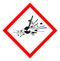 HP1 Explosivo
Sustancias y preparaciones que pueden explotar bajo efecto de una llama, chispa, electricidad estática, bajo el efecto del calor o que son más sensibles a los choques o fricciones que el dinitrobenceno.

Precaución:
Evitar golpes, sacudidas, fricción, flamas o fuentes de calor.
 GHS02 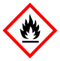  HP3 Inflamable
Sustancias y preparaciones que pueden calentarse y finalmente inflamarse en contacto con el aire a una temperatura normal sin necesidad de energía, o que pueden inflamarse fácilmente por una breve acción de una fuente de inflamación y que continúan ardiendo o consumiéndose después de haber apartado la fuente de inflamación, o inflamables en contacto con el aire a presión normal, o que, en contacto con el agua o el aire húmedo, emanan gases fácilmente inflamables en cantidades peligrosas.

Precaución:
Evitar contacto con materiales ignitivos (aire, agua).
 GHS03 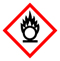  HP2 Comburente
Sustancias que tienen la capacidad de incendiar otras sustancias, facilitando la combustión e impidiendo el combate del fuego.

Precaución:
Evitar su contacto con materiales combustibles.
 GHS04 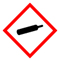  Gas bajo presión
Sustancias gaseosas comprimidas, líquidas o disueltas, contenidas a presión de 200 kPa o superior, en un recipiente que pueden explotar con el calor. Los licuados refrigerados pueden producir quemaduras o heridas relacionadas con el frío, son las llamadas quemaduras o heridas criogénicas.

Precaución:
No lanzarlas nunca al fuego.
 GHS05 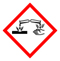  HP4 Irritante
 HP8 Corrosivo
Estos productos químicos causan destrucción de tejidos vivos y/o materiales inertes.

Precaución:
No inhalar y evitar el contacto con la piel, ojos y ropas.
 GHS06 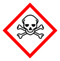  HP6 Toxicidad aguda
Sustancias y preparaciones que, por inhalación, ingesta o absorción a través de la piel, provoca graves problemas de salud e incluso la muerte.

Precaución:
Todo el contacto con el cuerpo humano debe ser evitado.
 GHS07 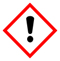  HP4 Irritación cutánea
HP6 Toxicidad aguda
 HP5 Toxicidad especifica
HP13 Sensibilizante
Sustancias y preparaciones que, por penetración cutánea, pueden implicar riesgos graves, agudos o crónicos en la salud.

Precaución:
Todo el contacto con el cuerpo humano debe ser evitado.
 GHS08 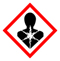  HP5 Toxicidad específica
HP7 Carcinógeno
HP10 Tóxico para la reproducción
 HP11 Mutágeno
Sustancias y preparaciones que, por inhalación, ingestión o penetración cutánea, pueden implicar riesgos a la salud graves o agudos.

Precaución:
Debe ser evitado el contacto con el cuerpo humano, así como la inhalación de los vapores.
 GHS09 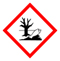  HP14 Peligroso para el medio ambiente
El contacto de esa sustancia con el medio ambiente puede provocar daños al ecosistema a corto o largo plazo.

Manipulación:
Debido a su riesgo potencial, no debe ser liberado en las cañerías, en el suelo o el medio ambiente.SímboloClase de peligro y precauciones recomendadasOrigenTierra contaminada
Contenedor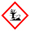  Tierra contaminada por vertidos accidentales de aceites o combustibles, etc.Envases metálicos
Bidón Envases metálicos con restos de desencofrantes, aditivos (retardadores, acelerantes, plastificantes y aireantes), siliconas, adhesivos, masillas y otros materiales relacionados con el saneado de superficies a tratar, etc.
Envases metálicos con restos de disolventes, desengrasantes, detergentes, productos de limpieza etc.
Envases metálicos de productos bituminosos que contienen alquitrán de hulla.
Envases metálicos que han contenido producto tóxico.Envases plásticos
Bidón Envases plásticos con restos de desencofrantes, aditivos (retardadores, acelerantes, plastificantes y aireantes), siliconas, adhesivos, masillas y otros materiales relacionados con tratamientos de saneamiento de superficies a tratar, etc.
Envases plásticos con restos de disolventes, desengrasantes, detergentes, productos de limpieza etc.
Envases plásticos que han contenido producto tóxico.Envases de pinturas
Jaulas metálicas sobre cubeta estancaEnvases de pintura, lacas y barnices de todo tipo.Aerosoles
Bidón Aerosoles de pintura, espumas de poliuretano proyectado, etc.Trapos y otros materiales contaminados
Bidón Mascarillas, rodillos, brochas, pinceles, etc.... impregnados de pinturas, barnices, disolventes, etc.
Trapos impregnados de aceites o combustibles.
Trapos sucios impregnados de disolventes, desengrasantes o productos de limpieza o abrillantado.
Trapos sucios impregnados de alquitranes, disolventes etc.
Trapos sucios o impregnados por sustancias tóxicas o peligrosas.Envases de papel contaminado
Saca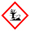  Envases de papel que han contenido productos tapaporos o tapajuntas o morteros indicados como productos tóxicos o peligrosos.Madera contaminada
Contenedor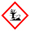  Restos de maderas tratadas con barnices, conservantes, aglomerantes tóxicos, etc.Lámparas y fluorescentes
Bidón/contenedor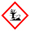  Lámparas y fluorescentes, compactas y otras lámparas de descarga.Puntas de electrodos
Bidón Restos de electrodos de soldadura.Pilas
Bidón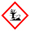  Pilas y baterías.